Referral Form – Aigburth Drive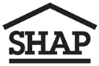 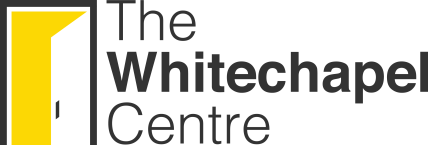 (Please complete all sections with as muchInformation as possible- incomplete referrals will be returned without consideration) Section A: client details Date of referral: Client name: Client date of birth: National Insurance number: Current Address: Contact number: Gender: Please describe your sexual orientation: Please provide last two years of your housing history:Section B: Referrer details Name: Organisation: Other- please specify: Section C: Your SupportDo you require support to attend your assessment: Yes  No 	Are you registered with a GP: Yes  No 	Please give details: Do you require support in any of the following areas:Finances:  Please specify: Household tasks:  Please specify: Neighbour relations/ settling in:  Please specify: Physical / mental health:  Please specify: Looking after yourself:  Please specify: Medication compliance:  Please specify: Offending:  Please specify: 	Section D: Your Harm Reduction Needs Are you currently drinking alcohol: Yes  No Please specify what you are drinking and how often: Are you currently using drugs: Yes  No Please specify what drugs you are using, how often and by what method: Are you trying to manage your substance use: Yes  No Please provide further information regarding this: 	Section E: Keeping Yourself and Others SafeAre you currently involved with the criminal justice system or probation:  Yes  No Please specify and provide necessary contact details: 	Are you subject to any of the following:Licence: 	Bail conditions: 	Anti-social behaviour order: 	ASBO/ CrASBO: 	Have you ever been convicted of a criminal offense: Yes  No Please specify details: In particular are there any risks around the following:Arson: Risk to Children: Risk to lone workers: Firearms:  Is there anything else you feel is important to mention: Section F: Consent Is client aware referral is being made: Yes  No Has consent been given to send referral: Yes  No Referrer signature: 		Date: Once complete, please send to referrals@livharmreduction.org.uk  If the referral is deemed suitable, you will be invited to an assessment within 14 days. If the management team feel the referral is not appropriate, we will contact you to discuss within 14 days. Date from:Date to:Address:Reason for leaving: